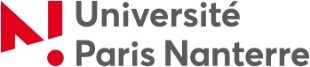 Formulaire de Réservation du Learning-Lab Chère collègue, cher collègueDans le cadre d’une politique d’ensemble d’information et de recensement des ressources numériques de notre université, l’équipe de la cellule d’appui Agora-Num Pédagogie-Recherche engage une démarche de recensement et d’évaluation des usages de la salle du Learning Lab, afin d’en améliorer la visibilité et d’en optimiser le fonctionnement, au service des enseignants et des étudiants. Il s’agit non seulement de mieux orienter les demandes, mais aussi de recenser les collègues qui utilisent cette salle, afin de mieux connaître leurs attentes, leur degré de satisfaction à l’issue de la séance, leurs suggestions pour l’avenir. Dans cette perspective, nous vous remercions de bien vouloir remplir le court formulaire ci-dessous, et de l’adresser par retour de mail à agoranum@liste.parisnanterre.fr, afin que puisse être validée au plus vite votre demande de réservation. Il est vivement recommandé, par ailleurs, de profiter de cet envoi pour solliciter un rendez-vous avec l’équipe Agora-Num en amont de votre séance, afin de prendre contact avec le matériel mis à votre disposition, l’assistance sur place le jour de votre séance ne pouvant être garantie. Dans l’attente de votre envoi, Bien cordialementL’équipe Agora-NumDemande de réservation du Learning Lab 2023 / 2024Nom, prénom et fonction de la personne responsable de la séance : Mail / téléphone de contact : UFR ou Composante d’origine / Département : Date et horaire (début & fin) de la réservation demandée : Cours concerné (énoncé et code Apogée) / événement projeté : Effectif attendu : Avez-vous déjà utilisé cette salle par le passé ? :  Merci de présenter en quelques mots votre demande, en précisant ce qui nécessite l’usage de cette salle spécifique et de son matériel : 